Directions:TITLE OF PAPER: Analysis of the New Zealand healthcare systemComplete INTRODUCTION and Heading one: Management which includes all that is indicated below w/ references 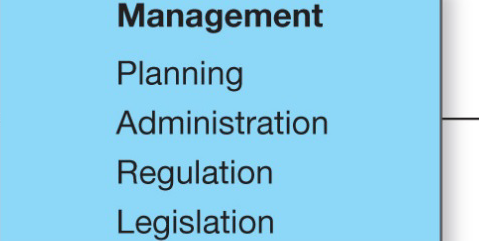 The WHO rankings were based on measures of cost-effectiveness and community health results.http://www.photius.com/rankings/healthranks.htmlThe Commonwealth Fund Study: Mirror Mirror on the wall: How the Performance of the U.S. Healthcare System Compares Internationally.http://www.commonwealthfund.org/Content/Publications/Fund-Reports/2010/Jun/Mirror-Mirror-Update.aspxFYI: USA (WHO-37; Commonwealth Fund #7 of 7)